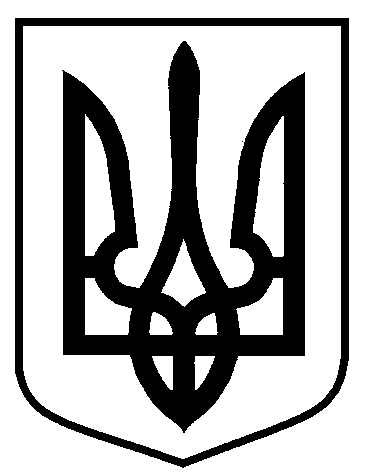 СУМСЬКА    МІСЬКА     РАДАУПРАВЛІННЯ  ОСВІТИ І НАУКИвул. Харківська, 35, м. Суми, 40035, тел. факс (0542) 32-78-05E-mail:  osvita@smr.gov.ua  НАКАЗ17.03.2020                                                                                            №191Про організаційні заходи для запобігання поширенню коронавірусу COVID-19На виконання постанови Кабінету Міністрів України «Про запобігання поширенню на території України коронавірусу COVID-19» від 11 березня 2020 року № 211, беручи до уваги статтю 32 Закону України «Про захист населення від інфекційних хвороб», Указ Президента України від 13 березня 2020 року №87/2020 «Про рішення Ради національної безпеки і оборони України від 13 березня 2020 року «Про невідкладні заходи щодо забезпечення національної безпеки в умовах спалаху гострої респіраторної хвороби COVID-19 спричиненої коронавірусом SARS-coV-2», наказ МОН від 16.03.2020 року №406 «Про організаційні заходи для запобігання поширенню коронавірусу COVID-19», підпункт 2 пункту 13 Положення про Функціональну підсистему навчання дітей дошкільного віку, учнів та студентів діям у надзвичайних ситуаціях (з питань безпеки життєдіяльності) єдиної державної системи цивільного захисту, затвердженого наказом Міністерства освіти і науки України від 21 листопада 2016 року № 1400, зареєстрованого в Міністерстві юстиції України 14 грудня 2016 року за № 1623/29752, та враховуючи рекомендації Всесвітньої організації охорони здоров’я, Протокол №7 засідання міської комісії з питань техногенно-екологічної безпеки і надзвичайних ситуацій від 16.03.2020 року,НАКАЗУЮ:1. Керівникам закладів дошкільної, загальної середньої, позашкільної освіти в межах компетенції на період карантину забезпечити:дотримання заборони проведення освітніх, культурних, спортивних та інших масових заходів та відвідування закладів освіти її здобувачами;проведення інформування здобувачів освіти та працівників щодо заходів профілактики, проявів хвороби та дій у випадку захворювання;проведення у закладах освіти профілактичних та дезінфекційних заходів щодо запобігання поширенню коронавірусу COVID-19;відтермінування проведення атестації працівників закладів освіти та проведення засідань відповідних атестаційних комісій;режим підвищеної готовності підсистеми навчання здобувачів освіти та працівників діям у надзвичайних ситуаціях відповідно до підпункту 2 пункту 13 Положення про функціональну підсистему навчання дітей дошкільного віку, учнів та студентів діям у надзвичайних ситуаціях (з питань безпеки життєдіяльності) єдиної державної системи цивільного захисту, затвердженого наказом Міністерства освіти і науки України від 21 листопада 2016 року № 1400, зареєстрованого в Міністерстві юстиції України 14 грудня 2016 року за № 1623/29752;листування з управлінням освіти і науки Сумської міської ради шляхом надсилання сканкопій листів на електронну адресу sumyosvita@ukr.net;виконання освітніх програм закладів освіти, зокрема шляхом організації освітнього процесу із використанням технологій дистанційного навчання, що не передбачає відвідування закладів освіти її здобувачами, та у виняткових випадках шляхом ущільнення графіку освітнього процесу, а також виконання працівниками закладів освіти іншої роботи (організаційно-педагогічної, методичної, наукової тощо) (крім закладів дошкільної, позашкільної освіти);постійну комунікацію класних керівників з батьківським загалом, особливо з сім’ями, які опинилися в складних життєвих обставинах;запровадження гнучкого (дистанційного) режиму роботи працівників закладів освіти відповідно до Методичних рекомендацій щодо встановлення гнучкого режиму робочого часу, затверджених наказом Міністерства праці та соціальної політики України від 04 жовтня 2006 року № 359;обмеження направлення здобувачів освіти та працівників у поїздки по території України та за кордон; не проводити екскурсійні поїздки;перенесення засідань педагогічних рад;проведення відповідними службами комплексу робіт щодо підтримання функціонування інженерних споруд, мереж, комунікацій, а також необхідного температурного режиму у закладах освіти;виконання рішень тимчасових обласної та міської протиепідемічної комісії;щоденне інформування управління освіти і науки щодо перебування працівників галузі «Освіта» на період карантинних заходів у відпустках та на лікарняному.3. Управлінню освіти і науки Сумської міської ради та Інформаційно-методичному центру, Інклюзивно-ресурсному центру на період карантину:1) відтермінувати проведення запланованих нарад, засідання міської атестаційної комісії;2) призупинити проведення особистого прийому громадян посадовими особами та методистами;3) визначити відповідальним працівником за рухом кореспонденції, що надходить через офіційні електронні адреси, від управління освіти  і науки -       Філатова Б.С., від Інформаційно-методичного центру - Букреєву Ю.М. 4) визначити та затвердити перелік осіб, які можуть працювати дистанційно, забезпечивши при цьому належні результати роботи;5) забезпечити проведення робочих нарад, надання інформації працівниками структурних підрозділів громадянам за допомогою доступних засобів зв'язку та телекомунікацій. Наради, що потребують особистої участі учасників, проводити лише за розпорядженням міського голови;6) посилити контроль за санітарно-профілактичними заходами в управлінні освіти і науки та Інформаційно-методичному центрі, пропускним режимом в адміністративні будівлі;7) запровадити щоденний температурний скринінг персоналу, негайно відправляти додому  на самоізоляцію усіх працівників, які мають ознаки гострих распіраторних захворювань.4. Визнати таким, що втратив чинність, наказ управління освіти і науки Сумської міської ради від 12.03.2020 року №184 «Про призупинення освітнього процесу у закладах загальної середньої, дошкільної та позашкільної  освіти міста Суми».5. Контроль за виконанням наказу залишаю за собою.Начальник управління освіти і науки                              А.М. ДанильченкоДрига 32-67-73